Тема уроку №16 ,,Е.М. Хемінгуей. «Старий і море» – повість-притча про людину         Сприйняття навчального матеріалу.      «У класиків потрібно вчитися, але не наслідувати їх... У наш час потрібно... перевершити письменників минулого»,— говорив Е. Хемінгуей. І це йому певною мірою вдалося. Про те свідчать захоплені відгуки: «Перед своїм кінцем Хемінгуей був одним із найвідоміших і найпопулярніших письменників у світі» (Дж. Томпсон); «...Хемінгуей, можливо, найбільш американський серед американських письменників XX ст. Як людина і як письменник він був найтісніше пов’язаний із традиціями американських піонерів, із тими своїми предками, які сокирою прокладали шлях крізь праліс, які зі своїми грубо збитими фургонами простували безмежною прерією. Вони тяжко працювали, воюючи з дикою природою і ризикуючи на кожному кроці. Від тих піонерів — свідомо чи несвідомо — Хемінгуей запозичив усе найкраще, усе, що було справжньою, а не офіційною Америкою»,— зазначав відомий літературознавець Д. Затонський.        Про героїв Хемінгуея, особливості та значення повісті «Старий і море» й буде наша розмова на уроці.        У центрі повісті фігура старого рибалки Сантьяго. Це не звичайний старий. Так він сам говорить про себе, і далі ми можемо переконатися у справедливості цієї самохарактеристики. Старий живе відповідно до власного трудового етичного кодексу, героїчно бореться за життя й людську гідність. Майже три місяці щодня він виходить у море і повертається без улову. На вісімдесят п’ятий день Сантьяго ловить величезного марліна. До речі, упіймати таку рибину, як марлін, дуже важко, оскільки вона розвиває швидкість до 140 км/год, а її маса сягає 1200 фунтів (близько 600 кг). Вона може легко повести за собою човен і навіть потопити його.        Рибу з’їдають акули. Здається, старий зазнає поразки. Сум, самотність, старість. Слабкість, згасання підкреслюються навіть в описі зовнішності рибалки.        Але згадаймо, як Сантьяго боровся з рибою. У вирішальний момент, коли після триденних перегонів марлін утомився й випірнув із моря, старий відчув, як у нього «каламутиться в голові». Проте спинив себе: «Треба, щоб голова була ясна. Отже, збери докупи свої думки й навчися терпіти, як чоловік. Або як оця риба». Рибалка намагався максимально мобілізувати всі свої сили, щоб здобути перемогу й довести тим, хто вважав його невдахою, самому собі, морській істоті, що він ще чогось вартий! «Безглуздо втрачати надію,— думав він. — Безглуздо й, мабуть, гріх».             У боротьбі старого з акулами виражено оптимізм. Хемінгуей невтомно знову й знову підкреслює тему непереможності людини. По суті, повість учить, що поки людина жива, поки вона відчуває себе людиною, є надія на краще. Старий залишається без зброї, утома його перевищує межі можливого. Він знає, що вночі акули нападуть знову. Що він може? Битися, поки не помре. Трохи пізніше мріє, щоб йому не довелося більше боротися, але знову і знову вступає в боротьбу. Коли ж поразка здається безумовною, коли від риби нічого не залишається, у самій поразці вимальовується перемога. Старий знову, як на початку повісті, несе додому — навіть без допомоги хлопчика — щоглу зі згорнутим вітрилом. Засинає, і сняться йому леви молодості, а хлопчик оберігає його сон, чекаючи нових, щасливих днів передачі мудрості від старого йому, представникові молодого покоління.         «Якщо хочете,— стверджує Д. Затонський,— образ старого Сантьяго з повісті-притчі Хемінгуея «Старий і море» піднесений до рівня міфу, міфу про людину, переможену й водночас непереможну».    Самостійна робота          Складіть тези за вивченими матеріалами про новаторство Е. Хемінгуея в літературі та значення його художньої творчості.         Складіть схему-характеристику образу Сантьяго.         Поясніть, навіщо «вмонтований» у кінці повісті епізод із туристкою? (У ньому — соціальний аспект твору. Багата жіночка навіть не підозрює, якими зусиллями здобувають засоби для життя прості рибалки, який щоденний подвиг здійснює кожен із них і що за історія криється за кістяком великої риби, прив’язаним до човна.)— Хемінгуея люблять і високо цінують у світі, про нього дуже багато пишуть. Його творчість суттєво вплинула на численних митців Європи та Америки. Сам письменник до своєї літературної праці ставився надзвичайно серйозно: «Нема на світі справи важчої, ніж писати просту, чесну прозу про людину. Спочатку слід вивчити те, про що пишеш. А потім навчитися писати. На одне і на друге йде все життя». Видатний американський письменник У. Фолкнер писав про «Старого й море»: «Час, можливо, покаже, що це найкращий єдиний добуток кожного з нас». Так це чи ні, але твір Хемінгуея «Старий і море» гідно завершує творчий шлях людини, праця якої багато в чому визначила художній образ нашого часу.    Домашнє завдання       Характеризувати образи повісті, висловлювати своє ставлення до проблем твору, визначати художні особливості та риси новаторства письменника.Тема уроку №17:  «Життєвий і творчий шлях відомого колумбійського письменника Ґабріеля Ґарсія Маркеса.Сприйняття навчального матеріала.     Остання чверть XX сторіччя стала часом небаченого розквіту Латинської Америки. Щоправда, пов'язаного не з матеріальними, а саме з духовними багатствами цього загадкового континенту, який у світовій літературу  насамперед асоціюється з ім’ям Ґабріеля Ґарсія Маркеса.              «Я — реаліст, адже вірю, що в латинській Америці все можливо, все реальне… і ця форма реальності може дати дещо нове всесвітній літературі»,— сміливо заявляв Ґабріель Ґарсія Маркес — колумбійський письменник і публіцист, лауреат Нобелівської премії 1982 року, один із найяскравіших представників «магічного реалізму».            Про видатного колумбійця та його магічні твори ми й вестимемо мову на уроці.Робота зі словником літературознавчих термінів"Магічний реалізм" — умовна назва модерністської течії в літературі Латинської Америки. Термін увів А. Карпентьєр, який разом із Ґ. Ґарсія Маркесом, Х. Кортасаром, М. А. Астуріасом був одним із найяскравіших представників цієї течії. Для літератури «магічного реалізму» характерні звернення до народного міфологізму, широке змалювання національних традицій, оригінальне переплетіння чарівного, що притаманне міфам, і побутового, сучасності та історії.Штрихи до портрету Габріеля Маркеса «Усі ми родом з дитинства…»	Ґабріель Маркес народився 6 березня 1928 року в провінційному колумбійському містечку Аракатака поблизу річки Магдалени. Батько майбутнього письменника був телеграфістом, доброю й чуйною людиною. Серед головних чинників та життєвих обставин, що визначили майбутній світогляд та коло творчих інтересів письменника, він згодом підкреслить благодійний вплив материних батьків, у родині яких він виховувався (його бабуся Транкіліна знала безліч неймовірних історій і була чудовою оповідачкою; дідусь Ніколас, полковник у відставці, ветеран громадянської війни 1899-1903 років — був мужньою і доброзичливою людиною), а також фантастичну атмосферу місцевості, де він жив, історія та побут якої були овіяні численними міфами та легендами.Смерть діда у 1936році змінила чудесний, часом фантастичний світ дитинства Гарсіа Маркеса: він переїздить з рідної Аракатаки до міста Сапакіри, де вчиться в інтернаті. Саме тут спогади дитинства й туга за рідною домівкою спонукають хлопчика взятися за перо — він починає писати.З 1946 року Гарсіа Маркес (за наполяганням батьків), — студент юридичного факультету в Боготі — столиці Колумбії. Саме тут 1947 році виходить перше оповідання, хоча автор ще не має чіткої певності щодо майбутньої літературної кар'єри.У 1948 році у зв'язку зі складною політичною ситуацією у столиці, Гарсіа Маркес змушений покинути улюблене місто та переїхати до Картахени. Тут він ще деякий час займається юриспруденцією, але згодом переключається на журналістську діяльність: 1950— 1954 роки — Гарсіа Маркес — репортер з розділу хроніки. З 1954 року він знов у Боготі вже як журналіст.Письменник давно мріяв побувати у Європі, і його мрія, нарешті, здійснюється: як кореспондент газети "Ель Еспектадор" Гарсіа Маркес працює спочатку в Римі, а пізніше переїздить до Парижа.                                              «Гнаний, але нескорений»   	Перші літературні спроби Гарсіа Маркеса належать періоду його навчання в інтернаті, де він пробує писати вірші й оповідання. 	Вдруге юнак звертається до літератури з середини 40-х років, поєднуючи свої творчі пошуки з журналістикою. Втім, надто серйозно до своїх тодішніх занять літературою Гарсіа Маркес ще не ставився.	Перші художні публікації Гарсіа Маркеса справді не були вдалими. Це насамперед стосується його повісті "Опале листя" (1951), в якій він змалював вигадане містечко Макондо, що нагадує реальне містечко його дитинства Аракатаку. Подальша його письменницька кар'єра зазнавала більше поразок, ніж успіхів.  Маркесу було складно. 	Письменницька слава приходить до Гарсіа Маркеса в 1967 році, коли з'являється його роман "Сто років самотності", що мав неймовірний успіх, удостоєний Нобелівської премії і був поставлений критиками за глибиною ідейного задуму і рівнем художньої досконалості в один ряд із сервантесівським "Дон Кіхотом".  "Скільки років кохаю, а закохуюсь у тебе щодня"	Письменник Габріель Маркес говорив, що його шлюб був звершений на небі. Він часто зазначав, що Господь поєднав його з дружиною задовго до того, як послав на землю. Для Габріеля Мерседес була коханням з першого погляду, для неї – перше підліткове кохання.	Вони зустрілися на танцювальному майданчику маленького містечка Сукре. Габріелю було 18 років, він навчався на юридичному факультеті і пробував себе у літературі. Граційна, 13-річна Мерседес здалася йому схожою на ластівку. Вони танцювали, розмовляли і до кінця вечора зрозуміли, що закохані. Невдовзі він зробив їй пропозицію, вона погодилася, і лише потім зрозуміла, що ще не закінчила школу. Повернувшись додому, Маркес пригадав, що вже бачив Мерседес уві сні. Той сон був віщим.	Потім було очікування довжиною в 13 років. Габріель шукав себе у мистецтві, писав перші твори. З Мерседес зі ці роки він зустрівся лише 7 раз, але вона чекала, ходила до школи, переписувалася з коханим. Дівчина ставала все вродливішою з кожним днем, багато юнаків до неї сваталося, але вона їм усім відмовила, за що у місті отримала прізвисько Пенелопа. Що стосується такого довгого чекання, то Мерседес відповідала так: «Габріель чекав доки я виросту».	Через довгих 13 років вони нарешті призначили день вінчання. Сімейне життя було непростим. Мерседес виросла у багатій родині і Їй потрібно було вчитися самостійно вести господарство, економити майже на всьому. З останнім пунктом вона справлялася блискуче, але прибирання і готування їжї Маркес на деякий час взяв на себе. Грошей у молодої родини не було, за журналістську роботу йому платили копійки. Потім народилося двоє синів. Лише згодом на світ з’явився роман, який приніс Маркесу світове визнання. Більше року чоловік не працював, він зачинився у себе в кабінеті, щоб писати твір, а працювала і сім’ю забезпечувала Мерседес. Вона також взяла на себе переговори з кредиторами. Маркеси винні були всім: починаючи з продуктових магазинів і закінчуючи господарями квартир, у яких вони знімали житло. Мерседес ні на що не жалілася: вона вірила, що її чоловік – геній, і робила все для того, щоб він міг спокійно працювати. 	Дуже скоро життя змінилося: Маркес отримав величезний гонорар за роман «Сто років самотності», став популярним, отримав Нобелівську премію. Письменник постійно повторював, що успіхом своїх книг завдячує Мерседес. Книгу «Кохання під час чуми» присвятив своїй дружині, а також постійно повторював: «Мерседес – чума мого серця». За все сімейне життя (шлюб тривав 55 років) Мерседес дала всього 2 інтерв’ю, журналісти її переслідували, пропонували гонорари, вона від них ховалася. Жінка говорила: «Ми багаті не розкішними будинками і грішми, а своїми прекрасними дітьми та почуттями. Чим більше ми живемо, тим сильніше закохуємося один в одного».                                          Завершення….        У 1989 році лікарі виявили у письменника ракову пухлину в легенях, але після операції в 1992 році хвороба призупинилася. Але письменник продовжував відчувати проблеми зі здоров’ям. Медичне обстеження в 1999 році виявило у нього інше онкологічне захворювання – лімфому. Після йому довелося перенести дві складні операції в США і Мексиці і довгий курс лікування.     17 квітня 2014 після перенесеної інфекції, він помер у себе вдома в Мехіко від ниркової недостатності.- Що найбільше вразило у біографії Маркеса?- Чого можна навчитися у великого колумбійського письменника?- Які риси характеру імпонують вам і чому?Прокоментуйте вислов Ґ. Ґарсія Маркеса:«Ми народжуємося й живемо у світі фантастичної реальності.     Отже, разом з Маркесом ми прожили упродовж спілкування на уроці декілька миттєвостей його життя. Життя Людини, відповідальної за власний вибір та  за морально-етичний вибір своїх сучасників.  Його оповідання важко назвати дитячими, тому що в них порушуються важливі проблеми, які актуальні і в наш час. Що це за проблеми – ми повинні дізнатися, прочитавши  оповідання «Стариган із крилами».            На  початку уроку ми з вами обирали той колір, яким сьогодні ви хотіли би "привітатися", колір,  який зараз висловлює настрій. Можливо у вас змінився настрій, ви можете обміняти колір настрою на інший. Якщо змінився, то прокоментуйте чому?Слово вчителя: Хочу завершити урок словами  Маркеса: «Натхнення приходить тільки під час роботи». Тому бажаю вам тільки позитивних емоцій від зробленої праці.Домашнє завдання.Знати біографію письменника.Прочитати оповідання «Стариган із крилами».Тема уроку №18: «Г.Г.Маркес «Стариган із крилами». Проблематика та система образів твору»    Сприйняття навчального матеріала.    Магічний реалізм»: творчий метод чи латиноамериканський спосіб мислення?	Щоб краще зрозуміти світобачення Габріеля Маркеса, звернемося до його вислову: «…Я – реаліст, адже вірю, що у Латинській Америці все можливо, все реально… і ця форма реальності може дати дещо нове світовій літературі».	Особливість твору – поєднання реалістичного і фантастичного, комічного і серйозного. Тому манеру письма Маркеса називають «магічним реалізмом».      Даний термін складається з двох протилежних понять: - «реалізм» і «магічний».     Чи мають ці слова щось спільне? (Реальність і магія – це речі, які начебто не можна поєднати, тому що вони за своєю суттю мають антонімічний характер. Це поєднання непоєднуваного). 	 «Магічний реалізм» - умовна назва модерністської течії, для якої характерно змалювання національних традицій, переплетення чарівного, що притаманне міфам, та побутового, сучасності та історії.Характерні риси:«фантастична» дійсність;широке змалювання національних традицій;переплетення чарівного та побутового;сучасність та історія;міфологізм;пародія та іронія;умовно-суб'єктивний час;зв'язок із народним буттям;Стариган із крилами: хто він?	Перш ніж розпочати аналіз твору, давайте спочатку пригадаємо сюжет твору за допомогою кроссенсу.Кроссенс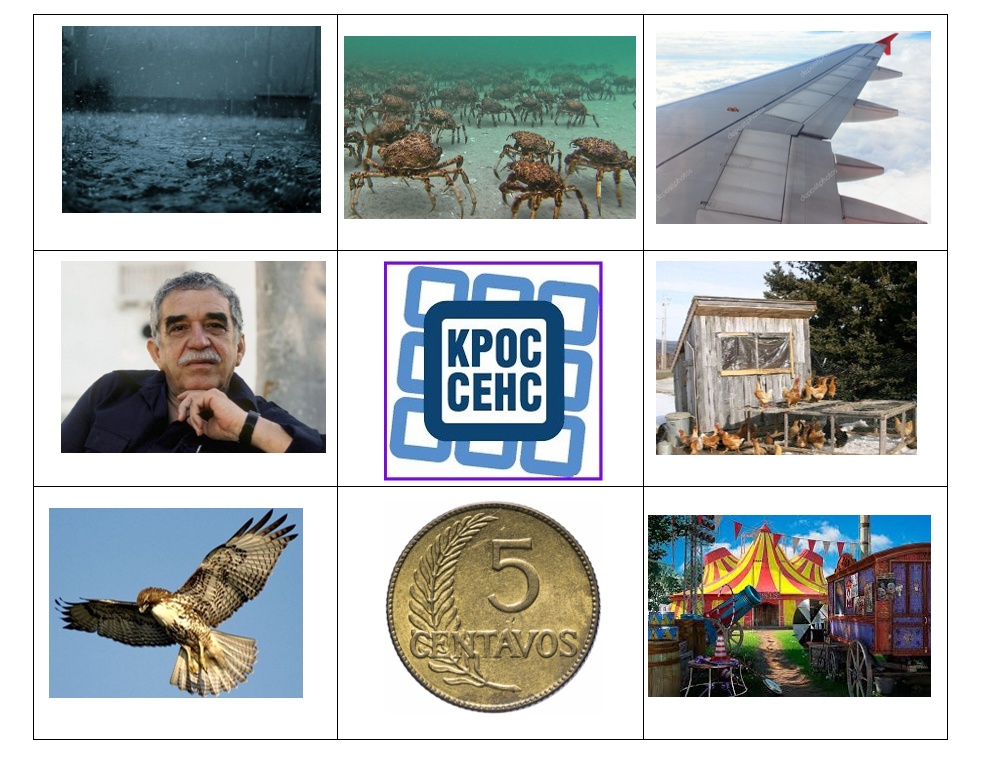 Бліц-опитування Використовуючи цитати з тексту, опишіть вісника Бога. (Це старенький дід, який упав обличчям у грязюку; такий старий і немічний; циркова звірина; рот беззубий; лисий череп; великі півнячі крила, обскубані та брудні; велика старезна курка, ніж людське створіння; надто схожий на земну людину).Як люди ставляться до прибульця? ( З цікавістю, як до екзотичної тварини; насторожено, без душевного трепету, хоч вважають за ангела; меркатильно, в очікуванні чудес)Доведіть, що старий – ангел. (Є крила, творить дива, терпить знущання, безсмертний)Чому він прилетів на землю? (Сусідка сказала, що він прилетів за душею хворої дитини)Чим відрізняється ангел з оповідання від наших уявлень про ангелів? ( У наших уявленнях – ангел дитина, а не старий хворий чоловік і, взагалі, ангели добрі, привітні, лагідні)Як ангелу живеться в селищі? ( Він живе в курнику; на нього споглядають як на „циркову звірину”; за виставу беруть гроші, на які родина Пелайо перебудувала будинок на двоповерховий; „паломники” видирали пір’я, припікали залізом тіло) Чому у творі янгол старий? (Старий ангел – це втілення людської совісті, старіє він через гріхи людей. Ангел прилетів до людей, щоб нагадати їм про необхідність морального влаштування людства).Чому саме такою є назва твору – «Стариган із крилами», а не, скажімо, «Ангел з крилами» ? (Йдеться про ставлення людей не до ангела, а до звичайної, дуже старої людини, яка вже безпорадна, нікому не потрібна. Якби ангел завис у повітрі: білий, чистий, красивий, то люди б реагували на нього, як на вищу силу. Асоціативний ланцюгСтариган із крилами: хто він такий?	Очікувані відповіді.  Стариган із крилами - страховисько — людина, що потерпіла під час аварії іноземного пароплава — янгол — диявол, що дурить необережних людей, надприродне створіння (інопланетянин) — безпорадний старий дід.	Стариган із крилами – це образ якогось дива (або дивака),  що опиняється в людському світі (з його цінностями), і має бути тим світом поцінований. Те диво, яким був стариган з крилами, жодною мірою не відповідало узвичаєним стереотипам. Система образів твору.1) Охарактеризувати образи Пелайо, Елісенди. 2) Дати характеристику образу сусідки, священику.3) Охарактеризуйте дитя. Чому хлопчик, зображений автором – хворий?4) Символом чого були явища природи?Відповіді студентів, доповнення та коментар викладача.                             Хлопчик – це відображення жорстокого, хворого суспільства. Здавалося б , що дитина – це символ чистоти душі, без гріховності. Та він байдуже ставиться до появи гостя, грався у курнику і заразив старигана вітряною віспою. Хвороба дитини – символ неблагополуччя людства, яке хворіє на зло. Пелайо - втілення прагматизму.  Елісенда – добра, але прагматична людина. Жінка-павук – символ деградації суспільства.«Розумна сусідка» -  втілення самовпевненої сірості,  яка прагне бути в центрі усіх подій.Отець Гонзага – це обмежений чоловік, немилосердний священик без віри.Образи світу природи: дощ – символ необхідності духовного очищення землі; морська стихія – бурхливе й суперечне життя; морський вітер – відчуття свободи; калюжа – уособлення життєвого бруду, життя без милосердя і доброти.Клітка, курник, дім з гратами – обмеженість жалюгідного існування.Образ світу людей – модель людства. Поведінка людей підкреслює, що душі у них злі, черстві, грішні. Вони наглухо закриті для божественних істин. А найстрашніше, що янгола сприймають за циркову звірину, яка за їжу виконує забаганки натовпу.Хвороба ангела – символ знехтування віри. Відновлені крила – символ духовного злету людини.Політ ангела – утвердження незгасності справжніх духовних цінностей, які не можна знищити. 	 Мотив крил є чи не найважливішим у творі. Це те, що підносить, дає змогу піднятися над буденністю.  В українській мові є чимало фразеологізмів про крила. Давайте їх розгадаємо. Фразеологізм                              Брати під своє крилоПід криломВиросли крилаЧути крила за плечимаПідрізали крилаОпускати крилаРозкривати крилаПоясненняА. Втрачати впевненість у собі, журитисяБ. Знесилити когось або обмежити його діяльністьВ. Відчувати натхнення, силу, спроможність до діїГ. Починати діяти на повну силуД. Брати когось під свою опікуЕ. Бути під чиєюсь опікою, захистомЄ. Хтось відчув силу, енергію до великих звершеньКлюч. 1 – Д, 2 – Е, 3 – Є, 4 – В, 5 – Б, 6 – А, 7 – Г.	У цих фразеологізмах йдеться про пташині крила чи крила, які належать людині? (Йдеться про людину, крила – символ творчості, натхнення, енергії, спрямованої на великі звершення)	Саме про таких людей, які мають крила, говориться у вірші Ліни Костенко «Крила».А й правда, крилатим ґрунту не треба.
Землі немає, то буде небо.
Немає поля, то буде воля.
Немає пари, то будуть хмари.
В цьому, напевно, правда пташина…
А як же людина? А що ж людина?
Живе на землі. Сама не літає.
А крила має. А крила має!
Вони, ті крила, не з пуху-пір'я,
А з правди, чесноти і довір'я.
У кого – з вірності у коханні.
У кого – з вічного поривання.
У кого – з щирості до роботи.
У кого – з щедрості на турботи.
У кого – з пісні, або з надії,
Або з поезії, або з мрії.
Людина нібито не літає…
А крила має. А крила має!
	Отже, крила – це символ духовного злету людини. Коли від нас відлітають ангели, то наше життя стає безнадійне і сумне, ми втрачаємо милосердя, чуйність, доброзичливість.	Визначіть тему твору. (Зображення моральної деградації людства, бездуховності на прикладі історії зустрічі людей з прекрасним, яке вони не здатні були зрозуміти).	Які проблеми автор порушує у творі? (Боротьба за вільне, красиве, духовно багате життя людини. Це твір-попередження, засторога: людство втрачає духовність).	Продовжіть речення: «Стариган з крилами» - це історія про…	Проблемне питання: Що, на вашу думку, знищує людей? Людей знищує користь, жадоба до грошей, до наживи,жорстокість: віруючі труїли янгола смородом свічок. Обскубували крила, кидали камінням. Жадібні, прагматичні Пелайо та Елісенда  заробляли на ньому гроші, а потім виставили в курник. Отець Гонзага навіть в янголі знайшов конкурента і підбурював проти нього прихожан.	 Образ ангела – це втілення прекрасного, прагнення до високого ідеалу. На жаль, у сучасному світі, на думку колумбійського письменника, немає місця для ангелів. Люди не здатні сприйняти високі благородні істини, адже перебувають у полоні корисливості, розрахунку, байдужості. Однак, незважаючи на драматичне забарвлення, оповідання Маркеса не звучить приречено, безнадійно. Саме тому ангел не помирає, а, навпаки, одужує. У нього виростають могутні крила, і він відлітає у піднебесся. Чи повернеться він на грішну землю? Це запитання залишається без відповіді. Але письменникові та читачеві хочеться вірити, що повернеться… Повернеться тоді, коли люди стануть морально досконалішими.VІІ. Домашнє завдання	Написати твір-роздум на тему: «Коли повернеться ангел?»